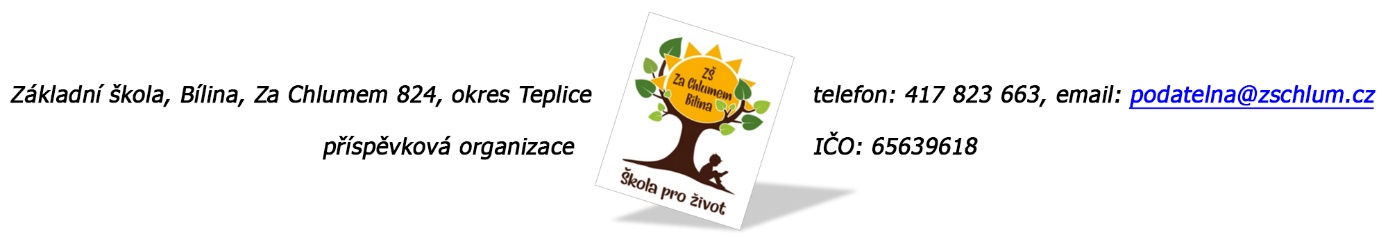 Poprokan Papír s.r.o.Brožíkova 862330 11 Třemošná                     Objednávka č. 218/2022Ředitelství školy objednává učební pomůcky, které se budou hradit z rezervního fondu.Viz objednávka č. 1144361, 1144364, 1144366, 1144368, 1144395 + plastový box s víkem.Tato Objednávka/Smlouva bude v plném rozsahu uveřejněna v informačním systému registru smluv na Portále veřejné správy dle zákona č. 340/2016 Sb., o registru smluv, ve znění pozdějších předpisů.Uveřejnění této Objednávky/Smlouvy v registru smluv zajistí odběratel.Předpokládaná výše objednávky je 86.000,-Kč.                      Děkujeme za kladné vyřízení objednávky.                      Fakturu zasílejte na výše uvedenou adresu.V Bílině dne: 22. 8. 2022                                                            za ZŠ: Fojtíková Andrea                                                                                                                      ekonom školyAKCEPTACE OBJEDNÁVKY: 22. 8. 2022Bankovní spojení: ČS, a.s. Bílina                                 č.ú. 1060441339/0800                                 email: fojtikova@zschlum.cz                                 IČO: 65639618